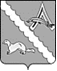 АДМИНИСТРАЦИЯ АЛЕКСАНДРОВСКОГО РАЙОНАТОМСКОЙ ОБЛАСТИПОСТАНОВЛЕНИЕРуководствуясь статьей 179 Бюджетного кодекса Российской Федерации, Порядком разработки, реализации и оценки эффективности муниципальных программ муниципального образования «Александровский район», утвержденным постановлением Администрации Александровского района Томской области от 02.09.2014 № 1143, решением Думы Александровского района Томской области от 07.07.2022 № 131 «О внесении изменений в решение Думы Александровского района Томской области от 24.12.2021 № 89 «О бюджете муниципального образования «Александровский район» на 2022 год и плановый период 2023 и 2024 годов»ПОСТАНОВЛЯЮ:1.Внести в постановление Администрации Александровского района Томской области от 14.01.2022 № 34 «Об утверждении муниципальной программы «Управление муниципальными финансами муниципального образования «Александровский район», следующие изменения:1.1. В муниципальной программе «Управление муниципальными финансами муниципального образования «Александровский район» (далее – муниципальная программа):1) в паспорте муниципальной программы раздел «Финансовое обеспечение программы» изложить в следующей редакции:2) в главе 3. Ресурсное обеспечение муниципальной программы в разрезе источников финансирования:2.1) пункт 2.2. «Создание условий для обеспечения равных финансовых возможностей муниципальных образований по решению вопросов местного самоуправления» изложить в следующей редакции:2.2) пункт 2.4 «Итого по подпрограмме «Повышение финансовой самостоятельности бюджетов поселений Александровского района Томской области» изложить в следующей редакции:2.3) пункт 4.1 «Финансовое обеспечение деятельности» изложить в следующей редакции:2.4) пункт 5 «Итого по муниципальной программе» изложить в следующей редакции:3) в главе 4. «Ресурсное обеспечение реализации муниципальной программы «Управление муниципальными финансами муниципального образования «Александровский район» за счет средств бюджета района и целевых межбюджетных трансфертов из других бюджетов бюджетной системы Российской Федерации по главным распорядителям бюджетных средств»:3.1) пункт 2.1 «Выравнивание бюджетной обеспеченности» изложить в редакции:3.2) пункт 2.2 «Выравнивание бюджетной обеспеченности» изложить в редакции:3.3) пункт 2.3 «Финансовое обеспечение переданных сельским поселениям государственных полномочий» изложить в редакции:3.4) пункт 2.4 «Итого по подпрограмме «Повышение финансовой самостоятельности бюджетов поселений Александровского района Томской области» изложить в редакции:3.5) пункт 3.2 «Итого по подпрограмме «Повышение финансовой самостоятельности бюджетов поселений Александровского района Томской области» изложить в редакции:3.6) пункт 3.4 «Итого по подпрограмме «Управление муниципальным долгом Александровского района Томской области»» изложить в редакции:3.7) пункт 4.1 «Финансовое обеспечение деятельности» изложить в редакции:3.8) пункт 4.2 «Условно утвержденные расходы» изложить в редакции:3.9) пункт 5 «Итого по муниципальной программе» изложить в редакции:4) в паспорте подпрограммы главы 7. Подпрограмма «Повышение финансовой самостоятельности бюджетов поселений Александровского района»:4.1) строку «Объем бюджетных ассигнований подпрограммы», изложить в следующей редакции:5) в статье 3 Перечень и характеристика ведомственных целевых программ и основных мероприятий подпрограммы главы 7:5.1) по строке «всего», в графе 4 в строке «Основное мероприятие 1 Выравнивание бюджетной обеспеченности сельских поселений», цифру «171 056,80» , заменить на цифру «171 560,80»;  5.2) строку «ВЦП «Обеспечение сбалансированности доходов и расходов бюджетов сельских поселений Александровского района», изложить в следующей редакции:5.3) строку «Итого по подпрограмме «Обеспечение сбалансированности доходов и расходов бюджетов сельских поселений Александровского района», изложить в следующей редакции:6) статью 2 главы 9 «Финансовое обеспечение деятельности ответственного исполнителя муниципальной программы» изложить в редакции:2. Настоящее постановление обнародовать в соответствии с решением Думы Александровского района Томской области от 31.10.2006 №160 «О местах размещения стендов для официального обнародования муниципальных правовых актов» в установленных местах, разместить на официальном сайте органов местного самоуправления Александровского района Томской области (http://www.alsadm.ru/).3. Настоящее постановление вступает в силу на следующий день после его официального обнародования.4. Контроль за исполнением настоящего постановления возложить на заместителя Главы района по экономике и финансам – начальника Финансового отдела.Волкова Н.П.2-50-69Рассылка: Финансовый отдел Администрации Александровского района  Отдел экономики Администрации Александровского района25.08.2022№ 1056 с. Александровскоес. АлександровскоеО внесении изменений в муниципальную программу «Управление муниципальными финансами муниципального образования «Александровский район»О внесении изменений в муниципальную программу «Управление муниципальными финансами муниципального образования «Александровский район»Финансовое обеспечение программыНа финансирование программных мероприятий предусмотрены средства на 2021-2024 годы с прогнозом на 2025 и 2026 годы в общей сумме 421 062,491 тыс. рублей, в том числе:На финансирование программных мероприятий предусмотрены средства на 2021-2024 годы с прогнозом на 2025 и 2026 годы в общей сумме 421 062,491 тыс. рублей, в том числе:На финансирование программных мероприятий предусмотрены средства на 2021-2024 годы с прогнозом на 2025 и 2026 годы в общей сумме 421 062,491 тыс. рублей, в том числе:На финансирование программных мероприятий предусмотрены средства на 2021-2024 годы с прогнозом на 2025 и 2026 годы в общей сумме 421 062,491 тыс. рублей, в том числе:На финансирование программных мероприятий предусмотрены средства на 2021-2024 годы с прогнозом на 2025 и 2026 годы в общей сумме 421 062,491 тыс. рублей, в том числе:Финансовое обеспечение программыПериодВсего по источникамв том числев том числев том числеФинансовое обеспечение программыПериодВсего по источникамобластной бюджетбюджет районаБюджеты поселений (по согласованию)Финансовое обеспечение программыВсего421 062,49172 694,000345 034,0813 334,41Финансовое обеспечение программы2021г.63 329,10112 198,00050 589,940541,161Финансовое обеспечение программы2022г.70 820,24412 283,10057 965,617571 527Финансовое обеспечение программы2023г.73 464,25312 244,50060 678,592541,161Финансовое обеспечение программы2024г. 77 704,23312 174,80064 988,272541,161Финансовое обеспечение программы2025г. (прогноз)67 872,33011 896,80055 405,830569,700Финансовое обеспечение программы2026 г. (прогноз)67 872,33011 896,80055 405,830569,7002.2.Задача 2. Создание условий для обеспечения равных финансовых возможностей муниципальных образований по решению вопросов местного самоуправленияВсего119 750,1250,000119 750,1250,0002.2.Задача 2. Создание условий для обеспечения равных финансовых возможностей муниципальных образований по решению вопросов местного самоуправления2021г.22 000,7560,00022 000,7560,0002.2.Задача 2. Создание условий для обеспечения равных финансовых возможностей муниципальных образований по решению вопросов местного самоуправления2022г.27 807,2310,00027 807,2310,0002.2.Задача 2. Создание условий для обеспечения равных финансовых возможностей муниципальных образований по решению вопросов местного самоуправления2023г.23 756,6090,00023 756,6090,0002.2.Задача 2. Создание условий для обеспечения равных финансовых возможностей муниципальных образований по решению вопросов местного самоуправления2024г.22 263,2890,00022 263,2890,0002.2.Задача 2. Создание условий для обеспечения равных финансовых возможностей муниципальных образований по решению вопросов местного самоуправления2025г. (прогноз)11 961,1200,00011 961,1200,0002.2.Задача 2. Создание условий для обеспечения равных финансовых возможностей муниципальных образований по решению вопросов местного самоуправления2026 г. (прогноз)11 961,1200,00011 961,1200,0002.4.Итого по подпрограмме «Повышение финансовой самостоятельности бюджетов поселений Александровского района Томской области»Всего302 594,52572 694,000229 900,5250,0002.4.Итого по подпрограмме «Повышение финансовой самостоятельности бюджетов поселений Александровского района Томской области»2021г. 50 948,05612 198,00038 750,0560,0002.4.Итого по подпрограмме «Повышение финансовой самостоятельности бюджетов поселений Александровского района Томской области»2022г59 085,83112 283,10046 802,7310,0002.4.Итого по подпрограмме «Повышение финансовой самостоятельности бюджетов поселений Александровского района Томской области»2023г.55 300,00912 244,50043 055,5090,0002.4.Итого по подпрограмме «Повышение финансовой самостоятельности бюджетов поселений Александровского района Томской области»2024г.52 806,98912 174,80040 632,1890,0002.4.Итого по подпрограмме «Повышение финансовой самостоятельности бюджетов поселений Александровского района Томской области»2025г. (прогноз)42 226,82011 896,80030 330,0200,0002.4.Итого по подпрограмме «Повышение финансовой самостоятельности бюджетов поселений Александровского района Томской области»2026 г. (прогноз)42 226,82011 896,80030 330,0200,0004.1.Финансовое обеспечение деятельностиВсего59 383,8460,0056 049,4363 334,414.1.Финансовое обеспечение деятельности2021г.10 455,0250,009 913,864541,1614.1.Финансовое обеспечение деятельности2022г.9 772,7130,009 201,186571,5274.1.Финансовое обеспечение деятельности2023г.9 112,5440,008 571,383541,1614.1.Финансовое обеспечение деятельности2024г.9 112,5440,008 571,383541,1614.1.Финансовое обеспечение деятельности2025г. (прогноз)10 465,5100,009 895,810569,7004.1.Финансовое обеспечение деятельности2026 г. (прогноз)10 465,5100,009 895,810569,7005.Итого по муниципальной программаВсего421 062,49172 694,000345 034,0813 334,415.Итого по муниципальной программа2021г.63 329,10112 198,00050 589,940541,1615.Итого по муниципальной программа2022г.70 820,24412 283,10057 965,617571 5275.Итого по муниципальной программа2023г.73 464,25312 244,50060 678,592541,1615.Итого по муниципальной программа2024г.77 704,23312 174,80064 988,272541,1615.Итого по муниципальной программа2025г. (прогноз)67 872,33011 896,80055 405,830569,7005.Итого по муниципальной программа2026 г. (прогноз)67 872,33011 896,80055 405,830569,7002.1.Задача 1. Выравнивание бюджетной обеспеченностиВсего171 560,8171 560,82.1.Задача 1. Выравнивание бюджетной обеспеченности2021г.27 125,327 125,32.1.Задача 1. Выравнивание бюджетной обеспеченности2022г.29 293,229 293,22.1.Задача 1. Выравнивание бюджетной обеспеченности2023г.29 509,129 509,12.1.Задача 1. Выравнивание бюджетной обеспеченности2024г.28 475,228 475,22.1.Задача 1. Выравнивание бюджетной обеспеченности2025г. (прогноз)28 579,0028 579,002.1.Задача 1. Выравнивание бюджетной обеспеченности2026 г. (прогноз)28 579,0028 579,002.2.Задача 2. Создание условий для обеспечения равных финансовых возможностей муниципальных образований по решению вопросов местного самоуправленияВсего119 750,125119 750,1252.2.Задача 2. Создание условий для обеспечения равных финансовых возможностей муниципальных образований по решению вопросов местного самоуправления2021г.22 000,75622 000,7562.2.Задача 2. Создание условий для обеспечения равных финансовых возможностей муниципальных образований по решению вопросов местного самоуправления2022г.27 807,23127 807,2312.2.Задача 2. Создание условий для обеспечения равных финансовых возможностей муниципальных образований по решению вопросов местного самоуправления2023г.23 756,60923 756,6092.2.Задача 2. Создание условий для обеспечения равных финансовых возможностей муниципальных образований по решению вопросов местного самоуправления2024г.22 263,28922 263,2892.2.Задача 2. Создание условий для обеспечения равных финансовых возможностей муниципальных образований по решению вопросов местного самоуправления2025г. (прогноз)11 961,12011 961,1202.2.Задача 2. Создание условий для обеспечения равных финансовых возможностей муниципальных образований по решению вопросов местного самоуправления2026 г. (прогноз)11 961,12011 961,1202.3.Задача 3. Финансовое обеспечение переданных сельским поселениям государственных полномочийВсего11 283,60011 283,602.3.Задача 3. Финансовое обеспечение переданных сельским поселениям государственных полномочий2021г.1 822,0001 686,702.3.Задача 3. Финансовое обеспечение переданных сельским поселениям государственных полномочий2022г.1 985,4001 985,402.3.Задача 3. Финансовое обеспечение переданных сельским поселениям государственных полномочий2023г.2 034,3001 686,702.3.Задача 3. Финансовое обеспечение переданных сельским поселениям государственных полномочий2024г2 068,5001 686,702.3.Задача 3. Финансовое обеспечение переданных сельским поселениям государственных полномочий2025г. (прогноз)1 686,7001 686,702.3.Задача 3. Финансовое обеспечение переданных сельским поселениям государственных полномочий2026 г. (прогноз)1 686,7001 686,702.4.Итого по подпрограмме «Повышение финансовой самостоятельности бюджетов поселений Александровского района Томской области»Всего302 594,525302 594,5252.4.Итого по подпрограмме «Повышение финансовой самостоятельности бюджетов поселений Александровского района Томской области»2021г.50 948,05650 948,0562.4.Итого по подпрограмме «Повышение финансовой самостоятельности бюджетов поселений Александровского района Томской области»2022г.59 085,83159 085,8312.4.Итого по подпрограмме «Повышение финансовой самостоятельности бюджетов поселений Александровского района Томской области»2023г.55 300,00955 300,0092.4.Итого по подпрограмме «Повышение финансовой самостоятельности бюджетов поселений Александровского района Томской области»2024г52 806,98952 806,9892.4.Итого по подпрограмме «Повышение финансовой самостоятельности бюджетов поселений Александровского района Томской области»2025г. (прогноз)42 226,82042 226,822.4.Итого по подпрограмме «Повышение финансовой самостоятельности бюджетов поселений Александровского района Томской области»2026 г. (прогноз)42 226,82042 226,823.2.Задача 2. Минимизация стоимости заимствованияВЦП «Обслуживание муниципального долга муниципального образования "Александровский район» Всего11 332,00011 332,0003.2.Задача 2. Минимизация стоимости заимствованияВЦП «Обслуживание муниципального долга муниципального образования "Александровский район» 2021г.1 602,0001 602,0003.2.Задача 2. Минимизация стоимости заимствованияВЦП «Обслуживание муниципального долга муниципального образования "Александровский район» 2022г.1 650,0001 650,0003.2.Задача 2. Минимизация стоимости заимствованияВЦП «Обслуживание муниципального долга муниципального образования "Александровский район» 2023г.1 840,0001 840,0003.2.Задача 2. Минимизация стоимости заимствованияВЦП «Обслуживание муниципального долга муниципального образования "Александровский район» 2024г1 840,0001 840,0003.2.Задача 2. Минимизация стоимости заимствованияВЦП «Обслуживание муниципального долга муниципального образования "Александровский район» 2025г. (прогноз)2 200,0002 200,0003.2.Задача 2. Минимизация стоимости заимствованияВЦП «Обслуживание муниципального долга муниципального образования "Александровский район» 2026 г. (прогноз)2 200,0002 200,0003.4.Итого по подпрограмме «Управление муниципальным долгом Александровского района Томской области»Всего11 332,00011 332,0003.4.Итого по подпрограмме «Управление муниципальным долгом Александровского района Томской области»2021г.1 602,0001 602,0003.4.Итого по подпрограмме «Управление муниципальным долгом Александровского района Томской области»2022г.1 650,0001 650,0003.4.Итого по подпрограмме «Управление муниципальным долгом Александровского района Томской области»2023г.1 840,0001 840,0003.4.Итого по подпрограмме «Управление муниципальным долгом Александровского района Томской области»2024г1 840,0001 840,0003.4.Итого по подпрограмме «Управление муниципальным долгом Александровского района Томской области»2025г. (прогноз)2 200,0002 200,0003.4.Итого по подпрограмме «Управление муниципальным долгом Александровского района Томской области»2026 г. (прогноз)2 200,0002 200,0004.1.Финансовое обеспечение деятельностиВсего59 383,84659 383,8464.1.Финансовое обеспечение деятельности2021г.10 455,02510 455,0254.1.Финансовое обеспечение деятельности2022г.9 772,7139 772,7134.1.Финансовое обеспечение деятельности2023г.9 112,5449 112,5444.1.Финансовое обеспечение деятельности2024г9 112,5449 112,5444.1.Финансовое обеспечение деятельности2025г. (прогноз)10 465,51010 465,5104.1.Финансовое обеспечение деятельности2026 г. (прогноз)10 465,51010 465,5104.2.Условно утвержденные расходыВсего45 809,00045 809,0004.2.Условно утвержденные расходы2021г.0,0000,0004.2.Условно утвержденные расходы2022г.0,0000,0004.2.Условно утвержденные расходы2023г.6 900,0006 900,0004.2.Условно утвержденные расходы2024г13 633,00013 633,0004.2.Условно утвержденные расходы2025г. (прогноз)12 638,00012 638,0004.2.Условно утвержденные расходы2026 г. (прогноз)12 638,00012 638,0005.Итого по муниципальной программе Всего421 062,491421 062,4915.Итого по муниципальной программе 2021г.63 329,10163 329,1015.Итого по муниципальной программе 2022г.70 820,24470 820,2445.Итого по муниципальной программе 2023г.73 464,25373 464,2535.Итого по муниципальной программе 2024г77 704,23377 704,2335.Итого по муниципальной программе 2025г. (прогноз)67 872,33067 872,3305.Итого по муниципальной программе 2026 г. (прогноз)67 872,33067 872,330Объем бюджетных ассигнований подпрограммыОбщий объем расходов на реализацию Подпрограммы в 2021 – 2026 годах предусматривается в сумме 302 594,525 тыс. рублей, в том числе по годам:2021 год в сумме 50 948,056 тыс. рублей;2022 год в сумме 59 085,831 тыс. рублей;2023 год в сумме 55 300,009 тыс. рублей;2024 год в сумме 52 806,989 тыс. рублей;2025 год в сумме 42 226,820 тыс. рублей;2026 год в сумме 42 226,820 тыс. рублей.ВЦП «Обеспечение сбалансированности доходов и расходов бюджетов сельских поселений Александровского район»Всего119750,1250119750,1250Финансовый отдел Администрации Александровского районаОтношение доходов и источников финансирования дефицита к расходам бюджетов сельских поселений Александровского района (коэффициент);Выполнение сельскими поселениями условий предоставление иных межбюджетных трансфертов в форме дотации (да = 1; нет = 0)1,01ВЦП «Обеспечение сбалансированности доходов и расходов бюджетов сельских поселений Александровского район»2021 г.22000,756022000,7560Финансовый отдел Администрации Александровского районаОтношение доходов и источников финансирования дефицита к расходам бюджетов сельских поселений Александровского района (коэффициент);Выполнение сельскими поселениями условий предоставление иных межбюджетных трансфертов в форме дотации (да = 1; нет = 0)1,01ВЦП «Обеспечение сбалансированности доходов и расходов бюджетов сельских поселений Александровского район»2022 г.27807,231027807,2310Финансовый отдел Администрации Александровского районаОтношение доходов и источников финансирования дефицита к расходам бюджетов сельских поселений Александровского района (коэффициент);Выполнение сельскими поселениями условий предоставление иных межбюджетных трансфертов в форме дотации (да = 1; нет = 0)1,01ВЦП «Обеспечение сбалансированности доходов и расходов бюджетов сельских поселений Александровского район»2023 г.23756,609023756,6090Финансовый отдел Администрации Александровского районаОтношение доходов и источников финансирования дефицита к расходам бюджетов сельских поселений Александровского района (коэффициент);Выполнение сельскими поселениями условий предоставление иных межбюджетных трансфертов в форме дотации (да = 1; нет = 0)1,01ВЦП «Обеспечение сбалансированности доходов и расходов бюджетов сельских поселений Александровского район»2024г22263,289022263,2890Финансовый отдел Администрации Александровского районаОтношение доходов и источников финансирования дефицита к расходам бюджетов сельских поселений Александровского района (коэффициент);Выполнение сельскими поселениями условий предоставление иных межбюджетных трансфертов в форме дотации (да = 1; нет = 0)1,01ВЦП «Обеспечение сбалансированности доходов и расходов бюджетов сельских поселений Александровского район»2025г. (прогноз)11961,12011961,120Финансовый отдел Администрации Александровского районаОтношение доходов и источников финансирования дефицита к расходам бюджетов сельских поселений Александровского района (коэффициент);Выполнение сельскими поселениями условий предоставление иных межбюджетных трансфертов в форме дотации (да = 1; нет = 0)1,01ВЦП «Обеспечение сбалансированности доходов и расходов бюджетов сельских поселений Александровского район»2026г. (прогноз)11961,12011961,120Финансовый отдел Администрации Александровского районаОтношение доходов и источников финансирования дефицита к расходам бюджетов сельских поселений Александровского района (коэффициент);Выполнение сельскими поселениями условий предоставление иных межбюджетных трансфертов в форме дотации (да = 1; нет = 0)1,01Итого по подпрограмме «Обеспечение сбалансированности доходов и расходов бюджетов сельских поселений Александровского районаВсего302594,52572694,000229900,5250,000Итого по подпрограмме «Обеспечение сбалансированности доходов и расходов бюджетов сельских поселений Александровского района2021 г.50948,05612198,00038750,0560,000Итого по подпрограмме «Обеспечение сбалансированности доходов и расходов бюджетов сельских поселений Александровского района2022 г.59085,83112283,10046802,7310,000Итого по подпрограмме «Обеспечение сбалансированности доходов и расходов бюджетов сельских поселений Александровского района2023 г.55300,00912244,50043055,5090,000Итого по подпрограмме «Обеспечение сбалансированности доходов и расходов бюджетов сельских поселений Александровского района2024г52806,98912174,80040632,1890,000Итого по подпрограмме «Обеспечение сбалансированности доходов и расходов бюджетов сельских поселений Александровского района2025г. (прогноз)42226,82011896,80030330,0200,000Итого по подпрограмме «Обеспечение сбалансированности доходов и расходов бюджетов сельских поселений Александровского района2026г. (прогноз)42226,82011896,80030330,0200,000№ п/пНаименование ответственного исполнителяРаспределение объема финансирования обеспечивающей программыОбъем средств(тыс. руб.)в том числе:в том числе:№ п/пНаименование ответственного исполнителяРаспределение объема финансирования обеспечивающей программыОбъем средств(тыс. руб.)финансовое обеспечение деятельностиусловно утвержденные расходы1.Финансовый отдел Администрации Александровского района Всего105 192,84659 383,84645 809,0001.Финансовый отдел Администрации Александровского района 2021г.10 455,02510 455,0250,0001.Финансовый отдел Администрации Александровского района 2022г.9 772,7139 772,7130,0001.Финансовый отдел Администрации Александровского района 2023г. 16 012,5449 112,5446 900,0001.Финансовый отдел Администрации Александровского района 2024г. 22 745,5449 112,54413 633,0001.Финансовый отдел Администрации Александровского района 2025г. (прогноз)23 103,51010 465,51012 638,0001.Финансовый отдел Администрации Александровского района 2026 г. (прогноз)23 103,51010 465,51012 638,000Глава Александровского района                                                В.П. Мумбер